Production écriteDécris et commente la photo en 40 mots.1.	Décris la personne. (Beschreibe die Person.)2.	Où est la personne? (Wo ist die Person?)3.	Qu’est-ce qui s’est passé? (Was ist passiert?)C’est Nikolaus. Il est au collège à Pasing, en classe de 6e. Le cours de français commence dans 5 minutes. Aujourd’hui, il y a une interrogation écrite de français avec Madame Schaller. Nikolaus à mal. Il n’a pas ses devoirs de français. Il n’aime pas le français. Oh, là, là! Madame Schaller	 entre dans le collège. Oh, là, là, Nikolaus n’écoute plus. Il est dans la cour avec son sac.	Unité 4KV10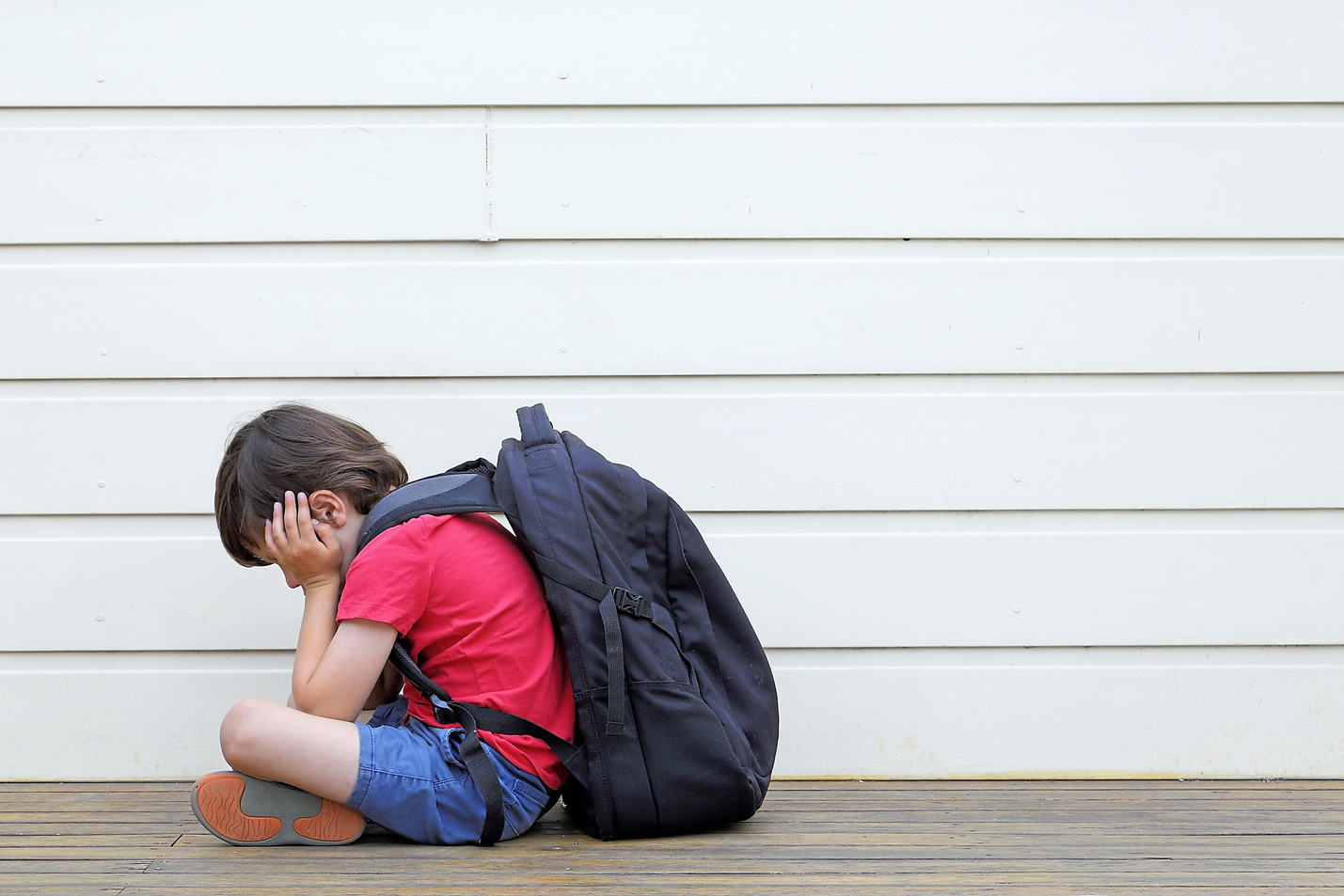 